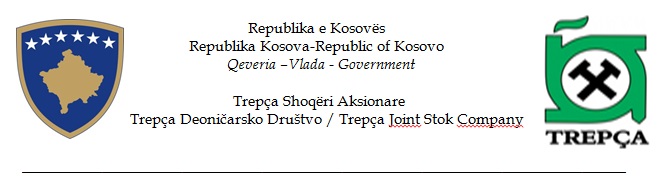 DEKLARATA  NËN BETIMSipas Nenit 17 të Ligjit nr.03/L-087për Ndërmarrjet Publike të plotësuara dhe ndryshuar me Ligjin Nr. 04/L111 për Ndryshimin dhe Plotësimin e Ligjit nr. 03/L-087 për Ndërmarrjet PublikeUnë i nënshkruari, (Emri dhe Mbiemri) ___________________________________________, I lindur (data e lindjes ) __________________ në (vendi i lindjes) _____________________, që konkurroj për Sekretar Korporativ/Këshilltar i Përgjithshëm në Ndërmarrjen Trepça Sh.A., deklaroj nën betimin se:I plotësojë kushtet e kualifikimit sipas Nenit 17.1,(ii) t’i plotësojë kriteret e pavarësisë sipas nenit 17.2, pikat (d),(f),(j),(k) dhe (I) dhe (iii) ka përvojën e nevojshme profesionale dhe shkollimin e kërkuar për pozitën në fjalë; është aksionar, drejtor, zyrtar ose punonjës i lartë në një shoqëri tregtare ose person tjetër juridik i cili ka marrëdhënie materiale afariste me NP-në përkatëse ose cilëndo nga filialet e saj;mban drejtorësi të ndërsjellë ose ka lidhje të konsiderueshme me drejtorët e tjerë të NP-së përkatëse përmes përfshirjes në shoqëri tjera tregtare ose organe;është ose (i) punonjës, zyrtar, drejtor ose aksionari, ose ka një Interes Financiar në, një shoqëri tregtare të pa-listuar dhe që konkurron me Ndërmarrjen, ose (ii) menaxher i lartë, zyrtar, drejtor ose aksionar (i cili posedon më shumë se dy përqind (2%) të të drejtave të votimit) i, ose ka një Interes të konsiderueshëm Financiar në, cilëndo nga shoqëritë tregtare të listuara që konkurrojnë me Ndërmarrjen;është ose në çfarëdo kohe gjatë periudhës 36 muajsh para datës së aplikimit ka qenë (i) zyrtar i zgjedhur publik, (ii) i emëruar politik ose (iii) bartës i një posti udhëheqës ose vendimmarrës në një parti politike;ka çfarëdo konflikti të interesave që për nga natyra, do të shkaktonte që ky person të mos jetë në gjendje që në mënyrë rutinore, me besnikëri, në mënyrë të pavarur dhe objektive t’i përmbushë detyrat e tij fiduciare ndaj Aksionarëve dhe NP-së.	ose në çfarëdo kohe gjatë periudhës tridhjetë e gjashtë (36) muajsh para datës së aplikimit nuk kanë qenë Drejtorë të Bordit të kompanisë gjegjëse.Nuk ka asnjë përgënjeshtrim material – qoftë i qëllimshëm ose nga neglizhenca – ose ndryshim material nga informatat e dhëna në deklaratën e sipër cekur. Ekzistimi i çfarëdo përgënjeshtrimi në të dhënat e kësaj deklarate nënkupton në skualifikimin tim të menjëhershëm apo largimin nga pozita.                                                                                                                                                   Nënshkrimi:Data: ____/____/___________, Prishtinë                                  _______________________